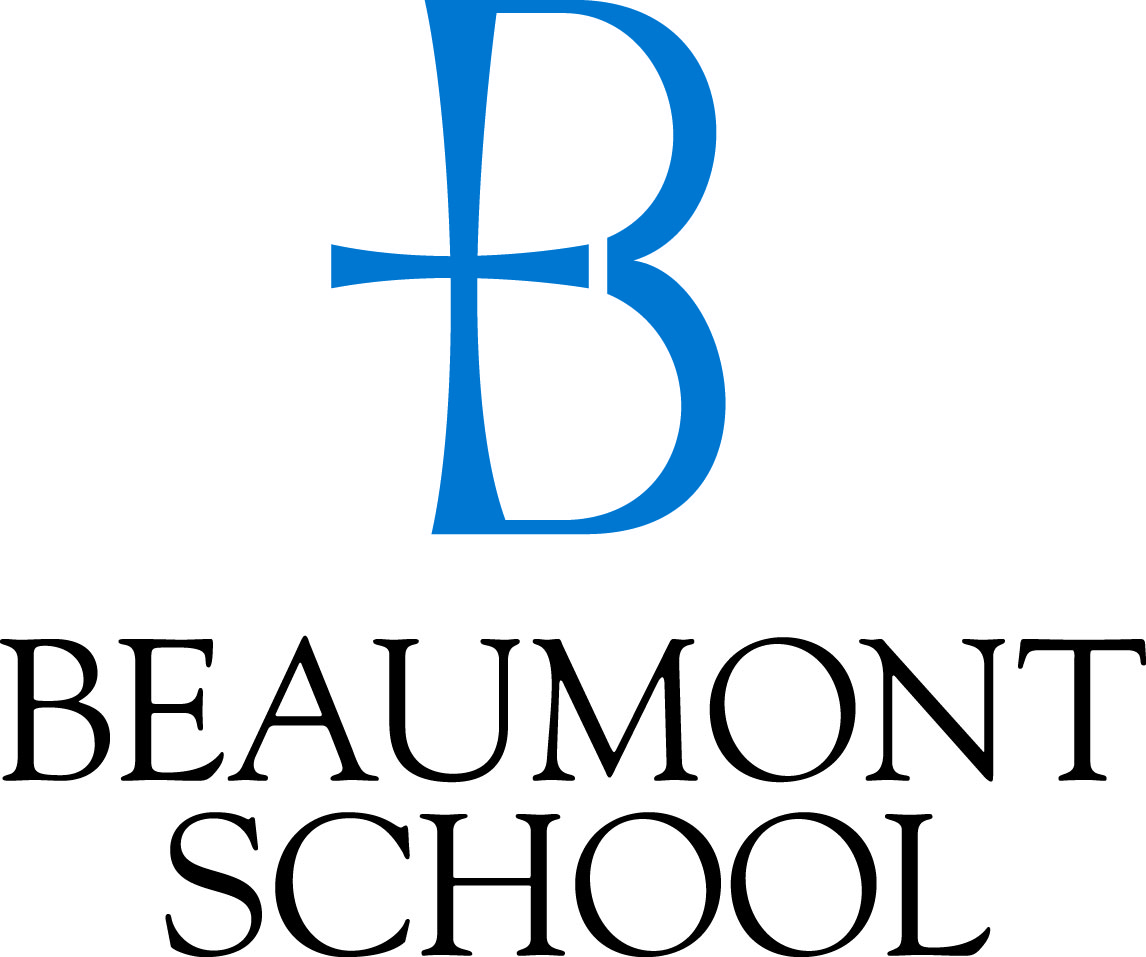 Beaumont Drama Club ProductionOfThe Arabian NIghtsPlease read the following Cast Responsibility Agreement.  All students auditioning for roles must submit this signed agreement on the day of their audition.  Students will not be considered for roles unless this agreement is received by the director on the day of your audition.  I will attend all rehearsals for which I am called, unless excused by the director.If I am unable to attend a rehearsal, I will personally notify the director by e-mail, phone, or note PRIOR to the beginning of the rehearsal.  I understand that absence from two rehearsals (excused or unexcused) will jeopardize my continued participation in this production and in future Beaumont Drama Club productions.  If I miss a third rehearsal, my roles will be reassigned.I will arrive to each rehearsal on time and stay for the entire rehearsal.  In the event that I must arrive late or leave early, I will personally notify the director by e-mail, phone, or note PRIOR to the beginning of the rehearsal. I will not miss any rehearsals during the last two weeks of the production, February 23 through March 8.I will abide by the Beaumont School policy which states: “A student may not participate in any after school or evening activities on the day of an absence without permission from the Assistant Principal.”  I will remember that holding a role as a member of the cast or crew is considered a leadership position.  I will, therefore, abide by school policies as stated in the student handbook.I will responsibly manage my time commitments, including my school work, so that I can participate in the production. I will be prepared for each rehearsal with a pencil, my script, and a positive attitude.I understand that it is imperative for members of the ensemble to work well together; therefore, I will be respectful of others in the cast and crew and will immediately alert the director to any problems that may disrupt the ensemble.During rehearsal I will conduct myself in a professional and respectful manner.  I understand that if my behavior is disruptive, I may be asked to leave, and that this will count as an absence from rehearsal.I will turn off / silence my cell phone during rehearsal.  I will refrain from using my cell phone when I am on stage or actively involved in a scene.  I understand that the Stage Manager/Assistant Stage Manager can and will confiscate my cell phone for the duration of rehearsal if it becomes a distraction to me or to others. I will accept the leadership of the Stage Management team and abide by their directions without argument or attitude.I will have my lines and blocking completely memorized and be able to go confidently off book on or before the date indicted on the production calendar.  I understand and accept that rehearsals during Tech Week may run later than scheduled and will arrange my rides accordingly and notify my parents.I will care for and return all costumes, props, and other materials assigned to me; I will treat the theater, the set, and all technical equipment with great care and respect.I will work the strike on Sunday, March 8 and will stay until all work has been completed.I will check my e-mail and the Live Schedule on Google Docs regularly for any changes in the rehearsal schedule or other announcements regarding this production.  I will, if technologically capable, join the Radium Girls class on the Remind App.  My family and I will sell or purchase a program advertisement and/or make a donation toward the cost of the production of $35 or more.  In recognition of this contribution, my family will receive one complementary ticket to any performance of the show.  Signed ____________________________________ Date ______________________Dear Parent/Guardian:  Please read and acknowledge with your signature the above cast agreement.  If you have any questions or concerns, please contact Mrs. Bernardo via e-mail at kbernardo@beaumontschool.org or by phone (216) 325-7343.  Thank you!Parents’ Signature ___________________________ Date ____________________